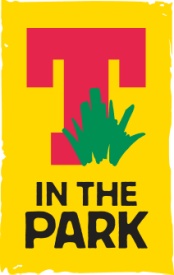 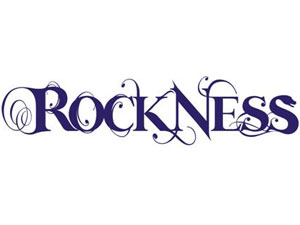 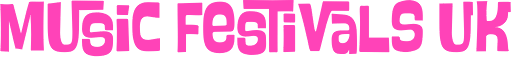 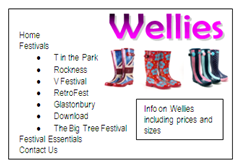 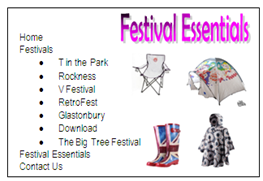 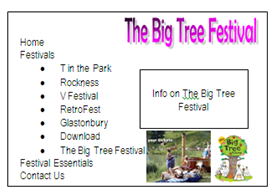 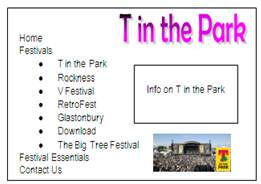 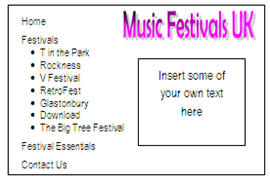 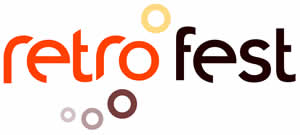 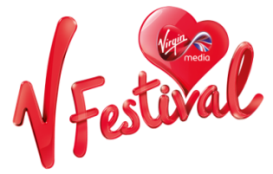 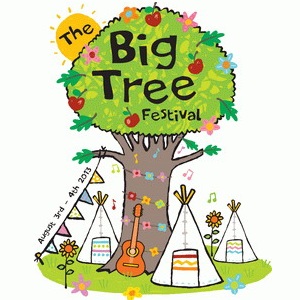 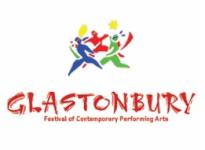 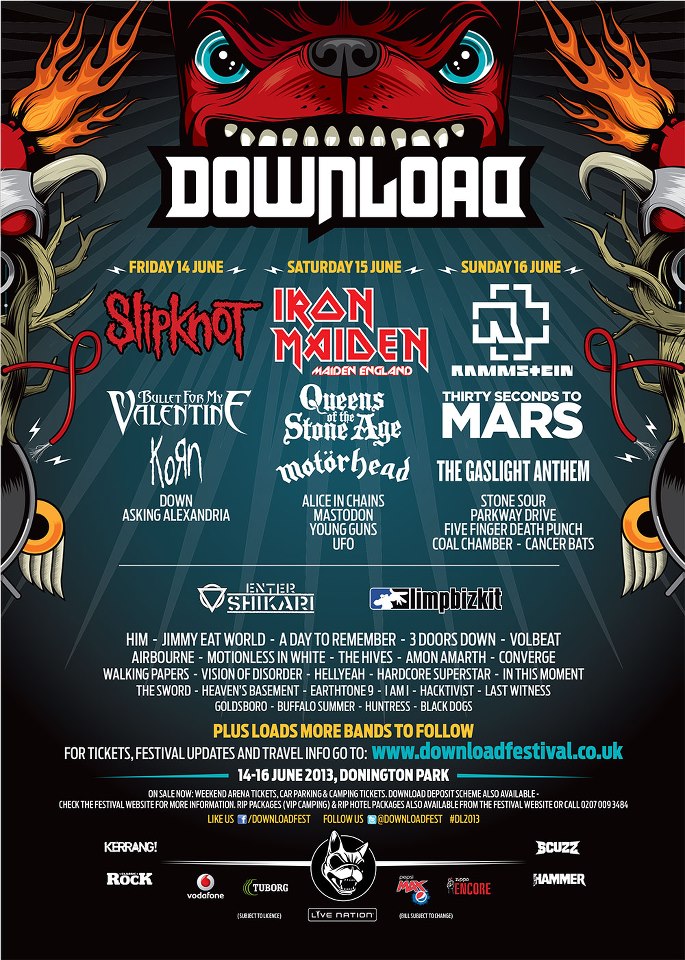 What you have to doYour assessor will give you access to a web authoring application required tocreate the web pages. You have to create the sample website pages shown on the previous page. Task 1Create the web pages ensuring that: The Home page is the opening page. On all pages, clicking on ‘Home’ in the navigation bar will take the user to the Home page. On all pages, clicking on the 2 festival names you have selected in the navigation bar will take the user to corresponding festival page. On all pages, clicking on ‘Festival Essentials’ in the navigation bar will take the user to the Festival Essentials pageWhen any of the images on the Festival Essentials main page is clicked, it will take the user to the details about that item. You should make sure that you format all the objects in the web pages so they match the ones shown above as closely as possible. Task 2Describe any problems or errors that you encountered during the creation of your web pages and how you solved them.Task 3Describe one of the features and one of the functions of your web pages.Task 4Name and describe the software you used to create your webpages.Task 5Once the website has been completed, Music Festivals UK want to publish it. They will need a web server to deliver the contentSearch the internet for a web server that is less than £1,500Write down the name and cost of the web server you have found.For your chosen web server write down:i)The processor clock speedii)The storage capacityiii)The available RAMSuggest one security risk to Music Festivals UK website and what they could buy to take precautions against this risk.